На основании распоряжения администрации МР «Печора» от  28.07.2023 № 72-к «О командировке Серова В.А.»: 1. Внести в распоряжение администрации муниципального района «Печора» от 30.12.2021 № 1001-р «О контрактной службе в администрации МР «Печора» следующие изменения:        1.1 Пункт 4 распоряжения изложить в следующей редакции:«4. Руководителем контрактной службы назначить заместителя руководителя администрации – Менникова Владимира Евгеньевича» на период с 02.08.2023 по 04.08.2023 г.	2. Настоящее распоряжение вступает в силу со дня принятия и подлежит размещению на официальном сайте муниципального района «Печора».И.о. главы муниципального района - 
руководителя администрации                                                         В.Е. МенниковАДМИНИСТРАЦИЯ МУНИЦИПАЛЬНОГО РАЙОНА «ПЕЧОРА»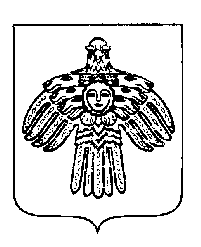 «ПЕЧОРА»  МУНИЦИПАЛЬНÖЙ  РАЙОНСААДМИНИСТРАЦИЯ РАСПОРЯЖЕНИЕТШÖКТÖМРАСПОРЯЖЕНИЕТШÖКТÖМРАСПОРЯЖЕНИЕТШÖКТÖМ   2 августа 2023 г.г. Печора,  Республика Коми                               №  537 - р    О внесении изменений в распоряжение администрации МР «Печора» от  30.12.2021 № 1001-р «О контрактной службе в администрации МР «Печора»